DEFY CLASSICEntrée dans l’horlogerie du futurAu commencement, il y eut Defy El Primero 21, chronographe 1/100e de seconde révolutionnaire. Vint ensuite la première lignée Defy Lab, montre mécanique à oscillateur inédit la plus précise au monde. Aujourd’hui chez Zenith, l’horlogerie du futur s’abrège en 4 lettres : DEFY. Une collection avant-garde aux divers degrés de complications. Porte d’entrée de cet univers futuriste, la nouvelle Defy Classic taille son charisme dans un boîtier en titane de 41 mm de diamètre au décor stellaire, couplé au choix d’un bracelet métal, cuir ou caoutchouc. En 2017, Zenith écrivait le chapitre 1 de l’horlogerie du futur, avec le lancement de Defy El Primero 21, exceptionnel chronographe au 100ème de seconde, et la première génération Defy Lab, montre la plus précise au monde grâce à son nouvel oscillateur en silicium monocristallin. Porteuse d’un ADN futuriste, DEFY se renforce cette année une collection entière, avec plusieurs niveaux de complexité mécanique, à commencer par la nouvelle Defy Classic, montre à trois aiguilles et date. Avec son boîtier forgé en titane ultraléger, son mouvement squelette noirci, son cadran ciselé en forme d’étoile et ses nuances de bleu originel, cette montre siglée Zenith propulse l’allure sport-chic dans une nouvelle dimension. Architecture étoiléePortée par des icônes de précision et de performance, DEFY inscrit la collection dans une tonalité élégante et sportive avec la nouvelle Defy Classic. Heures, minutes, secondes centrales et date, ses fonctions essentielles concentrent l’esthétique DEFY. De grandes aiguilles bâton luminescentes et une fine trotteuse étoilée survolent cinq branches stylisées évoquant l’emblème de Zenith. La bague de minuterie bleu profond, ponctuée d’index appliques facettés, réhausse une mécanique ajourée aux finitions contemporaines. Clin d’œil aux origines mythiques de la collection, cette nuance bleutée est celle arborée par son illustre aîné El Primero de 1969. La référence au passé s’arrête là ; DEFY conjugue l’horlogerie au futur ! Elite au jourDans son léger boîtier en titane bat un mouvement de manufacture Zenith – le fameux calibre de base Elite 670 à remontage automatique – réinterprété en mode DEFY. Pour la première fois, ce moteur fiable et précis, pourvu d’une ancre et d’une roue d’échappement en silicium, se révèle par un squelettage au traitement ultramoderne. Noirci, architecturé et surmonté d’un disque de quantième ajouré lisible sur pastille blanche à 6h, il oscille à 4 Hz, pour une autonomie de plus de 50 heures. Equipée au choix d’un bracelet intégré en métal aux maillons souples, en caoutchouc revêtu de cuir d’alligator ou en caoutchouc uni structuré, Defy Classic affiche prestance et modernité. Et pour les adeptes d’un classicisme contemporain, ce must-have chic et urbain se décline également sur cadran fermé bleu soleillé et date à guichet à 3h, assorti des mêmes options de bracelets que sur le modèle ajouré. 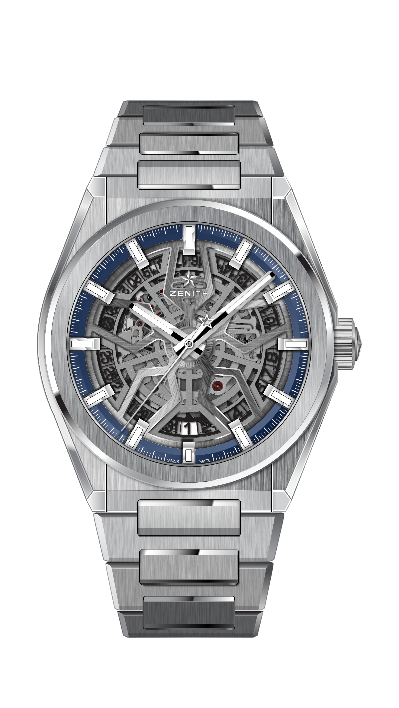 DEFY CLASSIC DÉTAILS TECHNIQUES Référence : 95.9000.670/78.M9000KEY POINTS Nouveau mouvement Élite squelettéNouveau boîtier 41-MM en titane brossé Ancre et roue d’échappement en silicium MOUVEMENTElite 670 SK, AutomatiqueCalibre : 11 ½``` (Diamètre : 25.60mm)Épaisseur du mouvement : 3.88mmComposants : 187Rubis : 27Fréquence : 28800 alt/h (4 Hz)Réserve de marche : 48 heures minFinitions : masse oscillante étoilée satinéeFONCTIONSHeures et minutes au centreAiguille de seconde centraleIndication de la date à 6 heures  BOÎTIER, CADRAN ET AIGUILLES Diamètre : 41mmOuverture diamètre : 32.5mmÉpaisseur : 10.75mmVerre : Verre saphir bombé traité antireflet sur ses deux faces Fond : Verre saphir transparent Matériau : Titane brosséÉtanchéité : 10 ATMCadran : SquelettiséIndex des heures : Rhodiés, facettés et recouverts de SuperLuminova SLN C1Aiguilles : Rhodiées, facettées et recouvertes de SuperLuminova SLN C1BRACELET ET BOUCLE Bracelet : Référence : 27.95.9000.670Désignation : Bracelet en titane  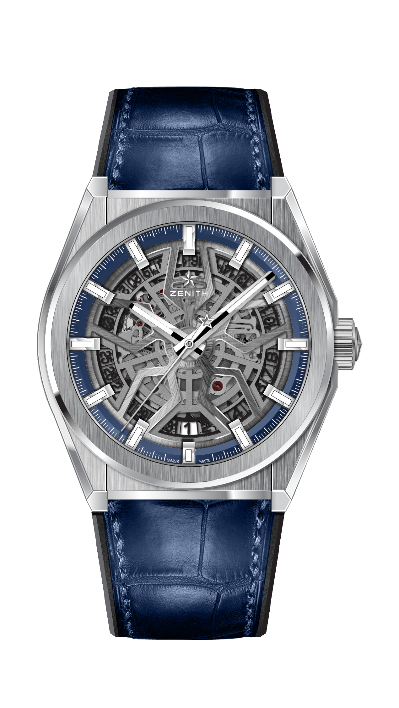 DEFY CLASSIC DÉTAILS TECHNIQUES Référence : 95.9000.670/78.R584 KEY POINTS Nouveau mouvement Élite squeletté Nouveau boîtier 41-MM en titane brossé Ancre et roue d’échappement en silicium MOUVEMENTElite 670 SK, AutomatiqueCalibre : 11 ½``` (Diamètre : 25.60mm)Épaisseur du mouvement : 3.88mmComposants : 187Rubis : 27Fréquence : 28800 alt/h (4 Hz)Réserve de marche : 48 heures minFinitions : masse oscillante étoilée satinéeFONCTIONSHeures et minutes au centreAiguille de seconde centraleIndication de la date à 6 heures  BOÎTIER, CADRAN ET AIGUILLES Diamètre : 41mmOuverture diamètre : 32.5mmÉpaisseur : 10.75mmVerre : Verre saphir bombé traité antireflet sur ses deux faces Fond : Verre saphir transparent Matériau : Titane brosséÉtanchéité : 10 ATMCadran : SquelettiséIndex des heures : Rhodiés, facettés et recouverts de SuperLuminova SLN C1Aiguilles : Rhodiées, facettées et recouvertes de SuperLuminova SLN C1BRACELET ET BOUCLE Bracelet : Référence : 27.00.2218.584Désignation : Caoutchouc noir recouvert de cuir d’alligator Boucles : Référence : 27.95.0018.930Désignation : Double boucle déployante en titane  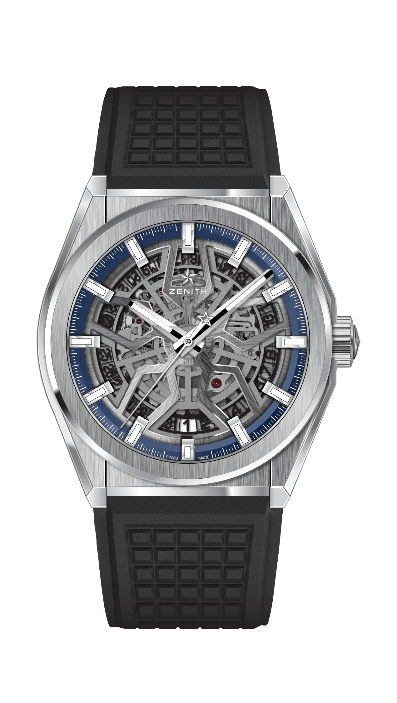 DEFY CLASSICDÉTAILS TECHNIQUESRéférence : 95.9000.670/78.R782 KEY POINTS Nouveau mouvement Élite squeletté Nouveau boîtier 41-MM en titane brossé Ancre et roue d’échappement en silicium MOUVEMENTElite 670 SK, AutomatiqueCalibre : 11 ½``` (Diamètre : 25.60mm)Épaisseur du mouvement : 3.88mmComposants : 187Rubis : 27Fréquence : 28800 alt/h (4 Hz)Réserve de marche : 48 heures minFinitions : masse oscillante étoilée satinéeFONCTIONSHeures et minutes au centreAiguille de seconde centraleIndication de la date à 6 heures  BOÎTIER, CADRAN ET AIGUILLES Diamètre : 41mmOuverture diamètre : 32.5mmÉpaisseur : 10.75mmVerre : Verre saphir bombé traité antireflet sur ses deux faces Fond : Verre saphir transparent Matériau : Titane brosséÉtanchéité : 10 ATMCadran : SquelettiséIndex des heures : Rhodiés, facettés et recouverts de SuperLuminova SLN C1Aiguilles : Rhodiées, facettées et recouvertes de SuperLuminova SLN C1BRACELET ET BOUCLE Bracelet : Référence : 27.00.2218.782Désignation : Caoutchouc noir Boucles : Référence : 27.95.0018.930Désignation : Double boucle déployante en titane  DEFY CLASSIC 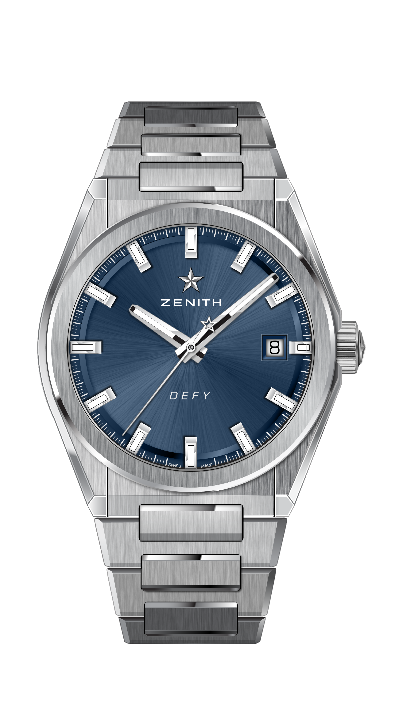 DÉTAILS TECHNIQUES Référence : 95.9000.670/51.M9000 KEY POINTS Nouveau mouvement Élite squeletté Nouveau boîtier 41-MM en titane brossé Ancre et roue d’échappement en silicium MOUVEMENTElite 670 SK, AutomatiqueCalibre : 11 ½``` (Diamètre : 25.60mm)Épaisseur du mouvement : 3.88mmComposants : 187Rubis : 27Fréquence : 28800 alt/h (4 Hz)Réserve de marche : 48 heures minFinitions : masse oscillante étoilée satinéeFONCTIONSHeures et minutes au centreAiguille de seconde centraleIndication de la date à 3 heures BOÎTIER, CADRAN ET AIGUILLES Diamètre : 41mmOuverture diamètre : 32.5mmÉpaisseur : 10.75mmVerre : Verre saphir bombé traité antireflet sur ses deux faces Fond : Verre saphir transparent Matériau : Titane brosséÉtanchéité : 10 ATMCadran : Soleillé bleu Index des heures : Rhodiés, facettés et recouverts de SuperLuminova SLN C1Aiguilles : Rhodiées, facettées et recouvertes de SuperLuminova SLN C1BRACELET ET BOUCLE Bracelet : Référence : 27.95.9000.670Désignation : Bracelet en titane DEFY CLASSIC 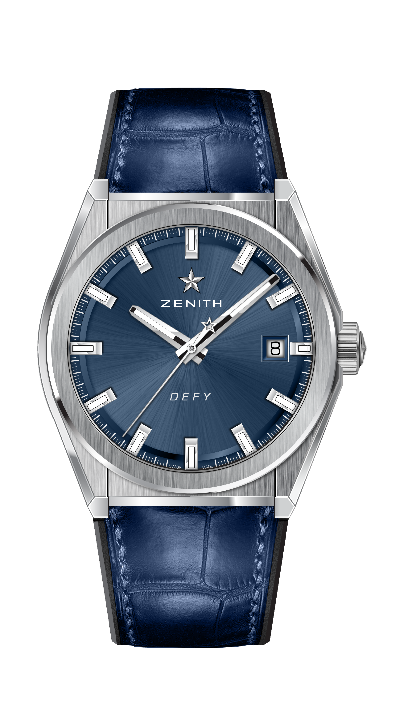 DÉTAILS TECHNIQUES Référence : 95.9000.670/51.R584 KEY POINTS Nouveau mouvement Élite squeletté Nouveau boîtier 41-MM en titane brossé Ancre et roue d’échappement en silicium MOUVEMENTElite 670 SK, AutomatiqueCalibre : 11 ½``` (Diamètre : 25.60mm)Épaisseur du mouvement : 3.88mmComposants : 187Rubis : 27Fréquence : 28800 alt/h (4 Hz)Réserve de marche : 48 heures minFinitions : masse oscillante étoilée satinéeFONCTIONSHeures et minutes au centreAiguille de seconde centraleIndication de la date à 3 heures BOÎTIER, CADRAN ET AIGUILLES Diamètre : 41mmOuverture diamètre : 32.5mmÉpaisseur : 10.75mmVerre : Verre saphir bombé traité antireflet sur ses deux faces Fond : Verre saphir transparent Matériau : Titane brosséÉtanchéité : 10 ATMCadran : Soleillé bleu Index des heures : Rhodiés, facettés et recouverts de SuperLuminova SLN C1Aiguilles : Rhodiées, facettées et recouvertes de SuperLuminova SLN C1BRACELET ET BOUCLE Bracelet : Référence : 27.00.2218.584Désignation : Caoutchouc noir recouvert de cuir d’alligator Boucle : Référence : 27.95.0018.930Désignation : Double boucle déployante en titane  DEFY CLASSIC 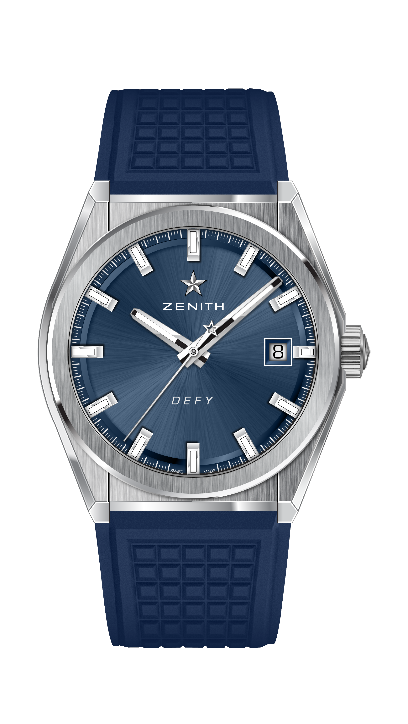 DÉTAILS TECHNIQUES Référence : 95.9000.670/51.R790 KEY POINTS Nouveau mouvement Élite squeletté Nouveau boîtier 41-MM en titane brossé Ancre et roue d’échappement en silicium MOUVEMENTElite 670 SK, AutomatiqueCalibre : 11 ½``` (Diamètre : 25.60mm)Épaisseur du mouvement : 3.88mmComposants : 187Rubis : 27Fréquence : 28800 alt/h (4 Hz)Réserve de marche : 48 heures minFinitions : masse oscillante étoilée satinéeFONCTIONSHeures et minutes au centreAiguille de seconde centraleIndication de la date à 3 heures BOÎTIER, CADRAN ET AIGUILLES Diamètre : 41mmOuverture diamètre : 32.5mmÉpaisseur : 10.75mmVerre : Verre saphir bombé traité antireflet sur ses deux faces Fond : Verre saphir transparent Matériau : Titane brosséÉtanchéité : 10 ATMCadran : Soleillé bleu Index des heures : Rhodiés, facettés et recouverts de SuperLuminova SLN C1Aiguilles : Rhodiées, facettées et recouvertes de SuperLuminova SLN C1BRACELET ET BOUCLE Bracelet : Référence : 27.00.2218.790Désignation : Caoutchouc bleu Boucle : Référence : 27.95.0018.930Désignation : Double boucle déployante en titane  